REGLEMENT INTERIEUR DES TEMPS PERISCOLAIRES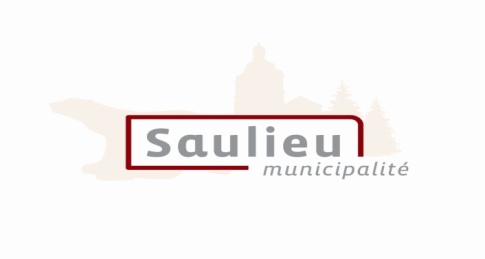 Article 1 : ObjetLe présent règlement concerne le fonctionnement de l’accueil périscolaire du matin et du soir, de la restauration scolaire, ainsi que des nouvelles activités périscolaires (NAP) mis en place par la Ville de Saulieu.Article 2 : ResponsabilitéLa Ville de Saulieu dont le siège est situé 1, place de la République à Saulieu, est responsable du fonctionnement des Activités Péri-Educatives. Aussi, durant les temps périscolaires, les enfants sont placés sous la responsabilité de l’équipe municipale et/ou intervenants sous convention.Le service des temps périscolaires est situé au centre social, rue du tour des fossés à Saulieu.Article 3 : InscriptionsL’inscription est obligatoire pour participer à un ou plusieurs temps périscolaire.Pour inscrire un enfant aux temps périscolaires le(s) responsable(s) légal (aux) doit (doivent) remplir au préalable :Une fiche de renseignements (valable pour l’année scolaire)Une fiche d’inscription aux différents temps périscolaires (à remplir pour chaque période ou à l’année).Les fiches d’inscriptions sont disponibles : au centre social auprès du service des temps périscolairesau sein des écoles sur le site internet de la ville de Saulieu : www.saulieu.fr, onglet « vivre à Saulieu », rubrique « bien vivre à Saulieu, « accueil périscolaire ».             Elles doivent être remises auprès du service périscolaire, au centre social ou déposées dans les boites aux lettres prévues à cet effet au sein des écoles.Les inscriptions doivent avoir lieu avant le 20 de chaque mois pour le mois suivant.L’inscription ne sera effective que lorsque le service des temps périscolaires considérera le dossier complet.Toute modification de la fiche d’inscription en cours d’année doit être signalée par écrit (email ou courrier) au service des temps périscolaires au plus tard 7 jours avant la date à modifier. Dans le cas contraire, les temps d’accueils prévus seront facturés.En cas d’absence pour raisons médicales, il est nécessaire de prévenir avant 9h le service des temps périscolaires par téléphone. Un justificatif médical sera demandé. Dans le cas contraire, les temps d’accueils prévus seront facturés.Article 4 : TarificationLes tarifs des temps périscolaires sont fixés par délibération du conseil municipal. Les factures sont établies mensuellement  par le service des temps périscolaires et regroupent tous les temps auxquels a participé l’enfant. Le règlement s’effectue auprès du service des temps périscolaire à réception de la facture.Toute heure commencée est due en totalité.Article 5 : Santé de l’enfantLes vaccinations doivent être à jour.Aucun médicament ne sera donné même avec une ordonnance, sauf en cas d’établissement d’un Projet d’Accueil Individualisé (PAI).Pour un enfant en proie à des troubles de santé (allergie, intolérance alimentaire, régime particulier), la mise en place d’un PAI est obligatoire. Il est rédigé et cosigné par les représentants légaux de l’enfant, la direction de l’école, le médecin scolaire, le médecin traitant et le représentant de la Ville de Saulieu. A défaut, l’accueil de l’enfant ne sera pas possible.En cas de maladie ou d’incident, le service des temps périscolaires prévient les responsables légaux (le cas échéant les autres personnes notées sur la fiche de renseignements  à prévenir en cas d’urgence) pour venir chercher l’enfant.  Article 6 : Accueil de l’enfantA l’issue des temps périscolaires les enfants seront confiés uniquement aux responsables légaux ou, en leur absence, à une personne autorisée et mentionnée sur la fiche de renseignements. Une pièce d’identité pourra être demandée.Les enfants des écoles élémentaires peuvent être autorisés à quitter seul un temps périscolaire si les responsables légaux fournissent une décharge (modèle disponible au service du temps périscolaire).Il est vivement conseillé de n’apporter aucun objet de valeur/argent lors de ces temps d’accueil. En cas de perte, vol ou de dégradation d’objets personnels, la responsabilité de la Ville de Saulieu ne pourra être engagée. Article 7 : Obligations de l’enfantLes enfants sont placés sous l’autorité de la commune, dans la continuité du règlement de l’école.Durant les temps périscolaires, l’enfant doit :Respecter le présent règlementRespecter ses camarades, les animateurs et le matériel mis à sa dispositionRespecter toutes les consignes données par les animateursRespecter les règles de prudence, de civilité, d’hygiène et de respect d’autrui  imposé par les animateurs.Par le présent règlement, les responsables légaux autorisent les animateurs du service périscolaire à se déplacer avec les enfants durant les temps périscolaires. Ces trajets sont soumis aux mêmes règles de prudence, de civilité et de respect d’autrui. Il est notamment interdit de courir durant les trajets.   Article 8 : SanctionsToute détérioration du matériel, imputable à un enfant pour non respect des consignes sera à la charge des responsables légaux.Tout manquement au présent règlement pourra faire l’objet de sanctions : avertissement écrit, exclusion temporaire ou définitive signifiées aux parents par lettre recommandée avant l’application de la sanction.Article 9 : LA SIGNATURE DE LA FICHE D’INSCRIPTION POUR LES TEMPS PERISCOLAIRES ENTRAINE L’ACCEPTATION DU PRESENT REGLEMENT.											Le Maire,										Anne-Catherine LOISIER